 Консультация для родителей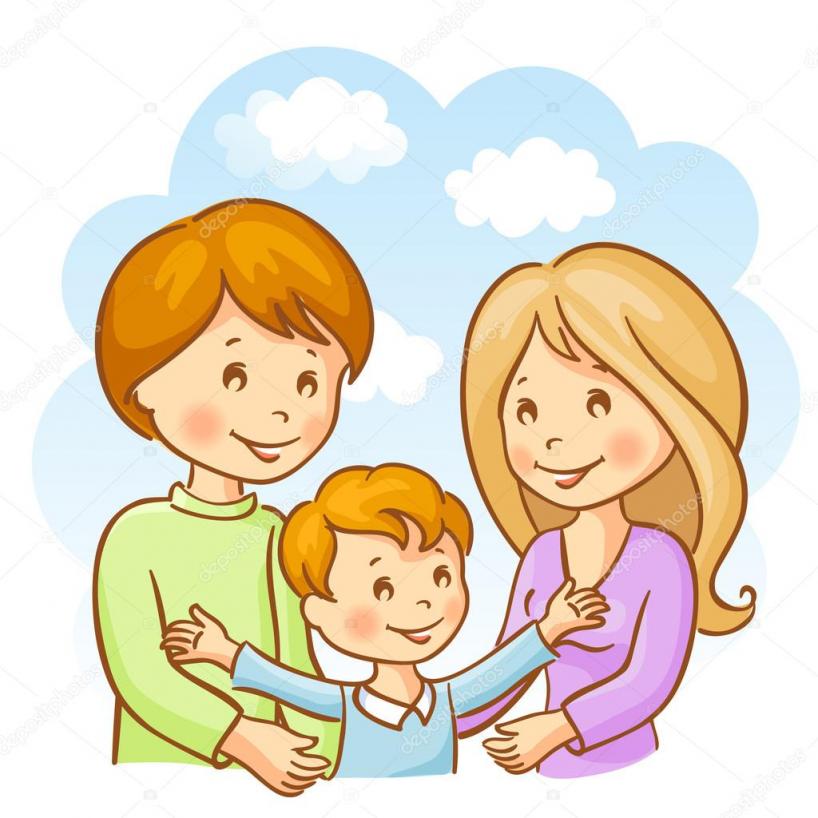  «10 правил, как научить ребёнка слушаться»Подготовила: педагог-психолог  МАДОУ ЦРР – д/с №14  Чепрасова Л.В.Психика ребёнка – это чистый лист, на который родители могут «записать» основные правила поведения при правильном подходе с точки зрения психологии. От того, какие правила и требования вы установите, зависит ваше и вашего чада спокойствие. Вот простейшие подходы к воспитанию послушания у детей.1.Не отменяйте установленные требования и распоряжения без крайней на то необходимости. Ребёнок должен знать, что не подлежит обсуждению – отправляться в положенное время вечером в постель или нет.2.Просьбу или распоряжение следует формулировать чётко и ясно для ребёнка. Например, не «Я не понимаю, почему так шумно?», а «Я занята важным делом, поэтому прошу не шуметь пока. Можешь порисовать в своей комнате».Не стоит задавать риторические вопросы типа «Почему твоя одежда такая грязная?» или «Почему одежда разбросана?». Лучше сказать: «Сними грязную футболку и надень чистую», «убери обувь на место».3.Приучите ребёнка слушаться с первого слова и сразу же выполнять поручение. Если вы пять раз повторите, например, «Выключи телевизор!» или «Не ходи в грязной обуви по дому, обуй тапки» и не предпримите последующих действий, чтобы это было сделано, малыш будет считать все ваши слова пустым звуком.4.Между родителями не должно быть разногласий в отношении какого-либо правила, касающегося поведения ребёнка, и особенно в присутствии малыша. Если всё же это произошло, то следует прийти к общему согласию в присутствии ребёнка. Он будет знать, что если провинился перед мамой, то папа тоже осудит такое поведение.5. Непослушание не должно оставаться безнаказанным, а при повторном нарушении правил следует усилить меру наказания.6.Нельзя разрешать сегодня то, что было запрещено вчера.7.И напротив, не нужно постоянно командовать детьми и слишком часто давать поручения. На то он и ребёнок, чтобы иногда пошалить и наслаждаться прекрасной порой –детством.8.Ребёнок должен получать посильные задания, соответствующие его пониманию и умению. Слишком простые не чересчур лучше чересчур сложных.9.Не принесёт ничего хорошего фамильярное отношение сына или дочери к вам. Также дети не должны видеть этого и со стороны других членов семьи. Если отец неуважительно отзовётся о маме, рано или поздно ребёнок повторит это.10.Золотое правило: во всём дети видят ваш пример. Не позволяйте себе то, что запрещено делать ребёнку.Естественно, родители – не бездушные роботы по дрессировке детей, во всём нужно найти причину неудовлетворительного поведения и с пониманием и любовью спокойно научить ребёнка послушанию. Всё в ваших руках! В чем кроются причины недисциплинированности? Слишком любознательный и любопытный ребенок. Свойственно поведение деткам 1,5-2-х лет. Слишком много вокруг интересного, слишком много событий и эмоций для ребенка — для дисциплины просто не остается «места». Не до нее. Проверка родителей на прочность. Дети часто нащупывают слабые места у своих пап и мам, чтобы воздействовать на них более эффективно. Это как раз один из методов. Ребенку не хватает внимания папы с мамой. Это тоже вполне естественная причина. При недостатке внимания чадо будет добиваться его любыми способами. Отсутствие мотивации. Ребенку всегда нужна мотивация. Если нет понимания «зачем это нужно», не будет и действий. Каждая просьба родителей должна быть осмысленной и объясненной. Например, не «убери игрушки немедленно», а «чем быстрей ты соберешь игрушки, тем быстрее мама к тебе придет с новой сказкой на ночь». Количество ваших запретов для ребенка уже зашкаливает. Задумайтесь, не слишком ли много вы требуете от своего чада? Если жизнь превращается в постоянное «не тронь, не ходи, положи на место, помолчи», то даже самый покладистый ребенок запротестует. Ваши требования расходятся с вашим поведением. «Не мусори!», кричит мама и бросает фантик мимо урны. «Врать — плохо!», говорит папа, постоянно (пусть и вынужденно) обманывающий сына. Будьте примером для чада, и такая проблема «отвалится» сама за ненадобностью. Ребенок вам не доверяет. То есть, все его усилия по завоеванию вашего доверия напрасны и не приносят результата (мама продолжает ругаться, беспричинные придирки входят в привычку и пр.). С момента, как ребенок осознает тщетность своих попыток, он теряет к ним доверие и начинает именно их (а не себя) считать виноватыми.